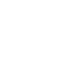 НОВООДЕСЬКА МІСЬКА РАДАМИКОЛАЇВСЬКОЇ ОБЛАСТІР І Ш Е Н Н Я30.03.2021 р. № 11	 				VII сесія восьмого скликання        м. Нова Одеса                                             
У зв’язку з набуттям з 01.01.2021 р. Новоодеською міською радою повноважень щодо здійснення видатків на утримання комунальних підприємств, установ та закладів, керуючись ст. 143 Конституції України, пп. 1 п. «а» ст. 29, частинами 1, 2, 5 ст. 60, п. 6-2, п. 10 розділу 5 Закону України «Про місцеве самоврядування в Україні», на підставі рішення Миколаївської районної ради від 24.03.2021 р. № 11 «Про безоплатну передачу підприємств, установ, закладів та їх майна зі спільної власності територіальних громад Миколаївського району у комунальну власність Новоодеської міської ради Миколаївської області», міська радаВ И Р І Ш И Л А:1. Прийняти права засновника Комунальної установи "Центр надання соціальних послуг населенню Новоодеського району" Миколаївської районної ради Миколаївської області, код ЄДРПОУ 40493795, місцезнаходження: Миколаївська обл., Новоодеський р-н, м. Нова Одеса, вул. Шкільна, 38.2. Перейменувати Комунальну установу "Центр надання соціальних послуг населенню Новоодеського району" Миколаївської районної ради Миколаївської області на Комунальну установу "Центр надання соціальних послуг Новоодеської міської ради".3. Затвердити Статут Комунальної установи "Центр надання соціальних послуг населенню Новоодеського району" Миколаївської районної ради Миколаївської області, перейменованого на Комунальну установу "Центр надання соціальних послуг Новоодеської міської ради" (додається).4. Доручити керівнику комунальної установи (Гострик О.В.) подати документи для проведення державної реєстрації змін складу засновників та здійснити державну реєстрацію нової редакції Статуту.5. Встановити, що прийняття юридичної особи проводиться разом з усіма активами, правами і зобов’язаннями станом на дату підписання акту приймання-передачі.6. Контроль за виконанням цього рішення покласти на постійну комісію міської ради з питань комунальної власності, благоустрою та інвестицій.Міський голова                                               Олександр ПОЛЯКОВПро прийняття Комунальної установи "Центр надання соціальних послуг населенню Новоодеського району" у комунальну власність Новоодеської міської ради